中国灾害防御协会文件中灾协〔2023〕6号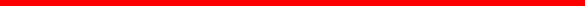 关于举办“ 2023博鳌防灾减灾大会—地震人工智能 ”分论坛的通知各有关单位和人员：当前，大数据和人工智能技术的发展已形成全球性的影响力，同时也成为科技创新的巨大动力。随着大数据和人工智能技术在各行各业的不断渗透，我国的地震科技再次面临新的机遇与挑战。在此背景下，2023博鳌防灾减灾大会设立地震人工智能分论坛“地震人工智能学术研讨暨国家重点研发计划项目基于大数据和人工智能的地震监测预测技术研究(2021YFC3000700)进展交流会”，由中国灾害防御协会主办，中国地震局地震预测研究所和中国地震学会地震人工智能专业委员会承办，为推动我国地震人工智能发展奠定基础和科技支撑。本次会议主题为“地震人工智能”。欢迎全国同行及地学界人士踊跃报名，积极参与，交流与探讨我国大数据和人工智能地震科技方面的最新成果、存在问题和发展趋势，会议有关事宜通知如下：一、会议组织机构指导专家：陈晓非 张 捷 马胜利 宋晓东 陈会忠 蔡晋安主    任：张晓东副 主 任：(按姓氏拼音排序)房立华 李  营 李泽峰 孟令媛 宋晋东 伍新明 于振中 赵翠萍 周连庆秘  书：胡朝忠 罗  钧二、会议主要议题地震科学中人工智能技术潜在应用地震人工智能技术新进展、新方法、新技术三、会议时间和地点2月1日截至：提交论文摘要、会议注册(回执)和会前注册费缴纳截止日期。2月12日全天：会议报到2月13日上午：大会开幕式和主题报告2月13日下午：分会报告2月14日上午：分会报告2月14日下午：休息2月15日上午：闭幕式会议地点：海南省琼海市博鳌亚洲论坛国际会议中心。投稿邮箱：sycglb@ief.ac.cn报名通道及账户信息1、会议报名：扫描下方二维码填写报名信息。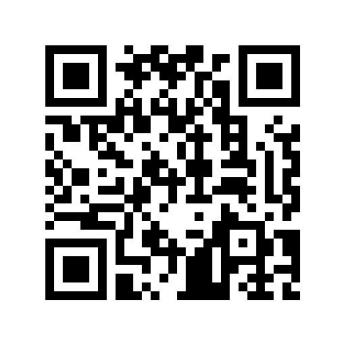 2、注册费及账户信息注册费：1500元/人(转账备注：分论坛名称+单位名称+参会人)。单位名称：中国灾害防御协会开户行：  工行北京公主坟支行账  号：0200004609201003562支付宝二维码：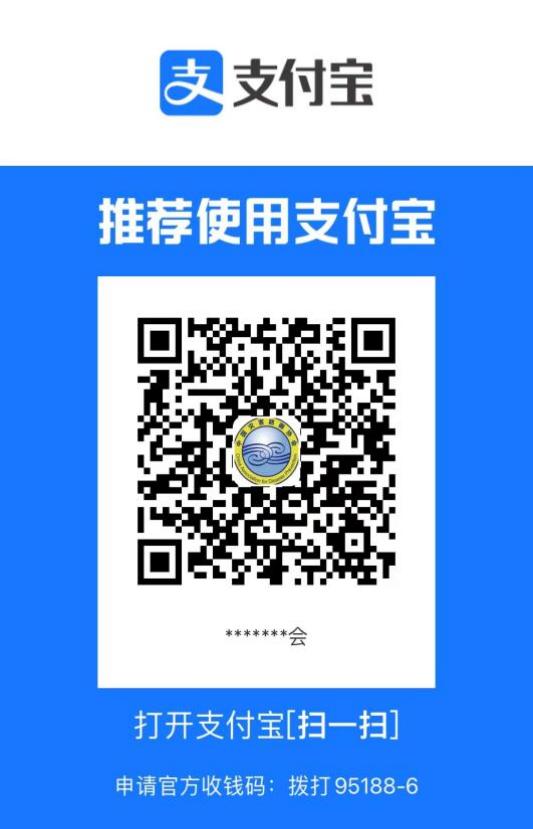 特此通知。联系人：胡朝忠  13269971173     罗  钧  13683566749周连庆  18910279198     籍一言  18600777962中国灾害防御协会                                    2023年1月10日中国灾害防御协会              2023年1月10日 印发